Are you ready for equity? 
Understanding the problematic roots of volunteerism and moving forward with compassion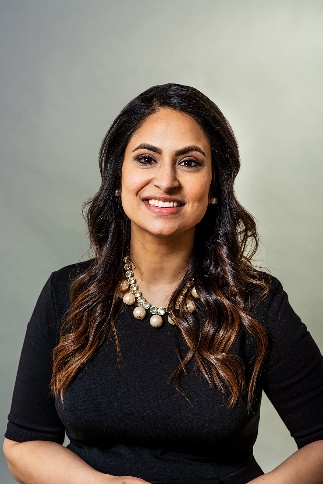 Speaker: Faiza Venzant, CVA Executive Director Council for Certification in Volunteer AdministrationThe desire to help others can be a powerful motivation to volunteer, but when that desire is rooted in pity and paternalism, or a need to save someone seen as less fortunate, it can do more harm than good. Understand how the charitable sector influences how volunteer projects are developed, who manages them and who gets to be a volunteer. Together, we’ll think about ways to disrupt harmful practices to ensure equitable access to volunteer opportunities.Date: June 14, 2022Time: 12:00-1:30 pmTo register: Contact Donna to register or for more information at (807) 684-6267 or jeanpied@tbh.netCost: The Thunder Bay Association for Volunteer Administrators (TBAVA) is excited to be able to offer this unique professional development opportunity at no charge to BOTH members and non-members. 
To find out more about the benefits of TBAVA membership, visit: https://volunteerthunderbay.com/tbava/ 